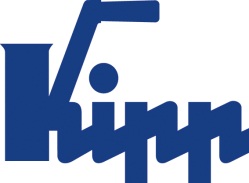 Communiqué de presse	Sulz am Neckar, juin 2015Un service mention « Très bien » (1,7)KIPP obtient la certification TÜV pour la qualité de son serviceLa société HEINRICH KIPP WERK se réjouit du très bon résultat obtenu dans une enquête indépendante et de l’obtention de la certification TÜV en matière de service.À sa propre demande, la société KIPP s’est soumise au contrôle de l’organisme TÜV Saarland et a d’emblée obtenu un résultat plus que satisfaisant. Dans l’ensemble, les personnes interrogées ont attribué la mention « Très bien » (1,7) à la qualité du service fourni par la société KIPP. Selon les clients, les cinq critères suivants ont été déterminants pour leur évaluation positive : qualité des produits, disponibilité des articles, respect des délais, rapidité du traitement des commandes et de la livraison. L’enquête indépendante menée par le TÜV Saarland a par ailleurs montré que 99,7 % des personnes interrogées sont prêtes à passer de nouveau commande chez KIPP. Depuis près de 100 ans, la société HEINRICH KIPP WERK est un partenaire de confiance des entreprises industrielles. Outre sa compétence de fabricant, la société privilégie la satisfaction de ses clients. KIPP propose un service client bien développé et fiable, ainsi que des conseils personnalisés d’experts qualifiés.Caractères avec espaces :Headline :	64 caractèresPre-head :	38 caractèresTexte :	1 153 caractèresTotal :	1 255 caractèresKIPP FRANCE SASPatrick KargolParc Silic Bât. Kentia14-16 Avenue du Québec • BP 70991961 Courtaboeuf CedexTéléphone : +33 1 69 75 14-15Mail : patrick.kargol@kipp.frInformations complémentaires et photos de presseDisponibles sur www.kipp.com, Pays : France, 
Rubrique : Actualités/Communiqués de pressePhotos	Légende :Mention TRÈS BIEN pour le service KIPP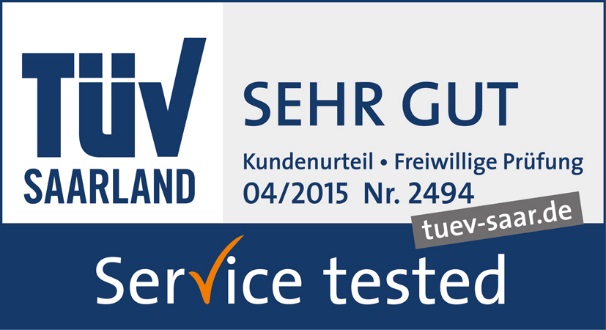 Copyright : Reproduction libre de droits dans les médias spécialisés, moyennant mention de la source et envoi d’un exemplaire de la publication.Fichier image :KIPP TÜV Service_SEHR_GUT_2015.jpg